Homework Practice: Area of TrianglesFind the area of each triangle.	1.	2.	3. 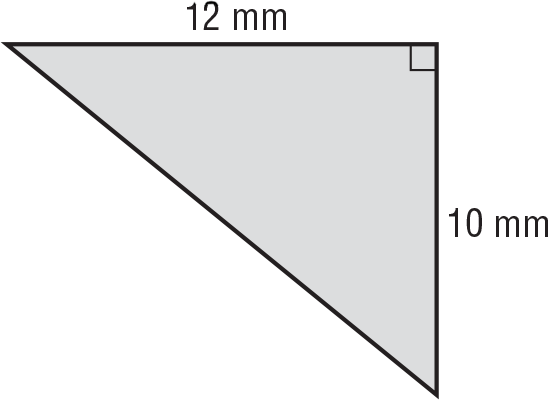 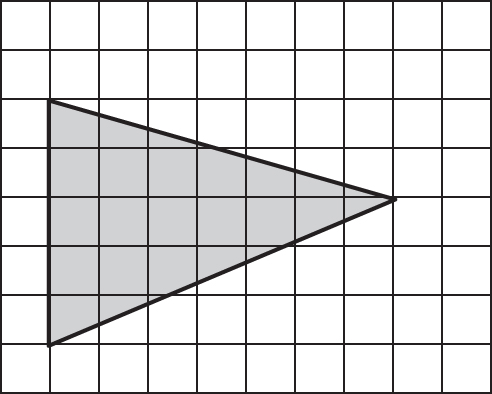 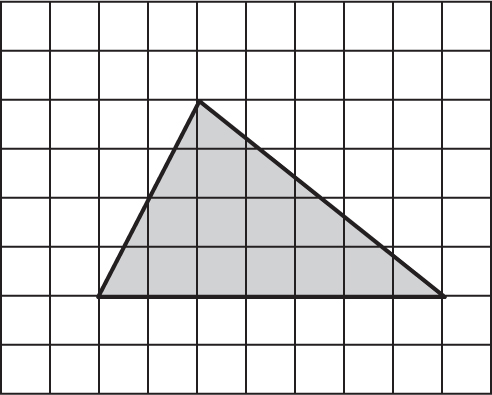 	4.	5.	6.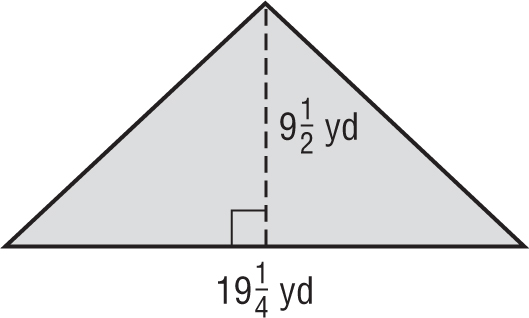 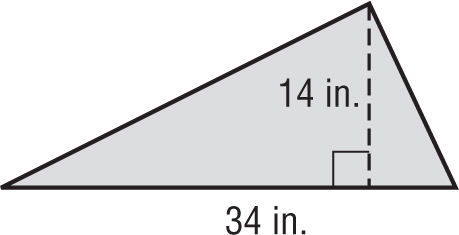 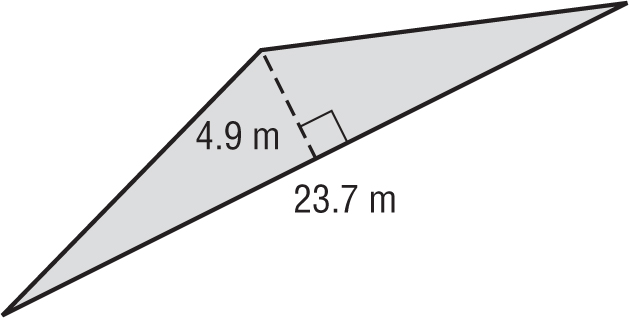 Find the missing dimension.	7. height: 15 ft	                                                8. base: 17 cm		area: 285 	                                               area: 18.7 	